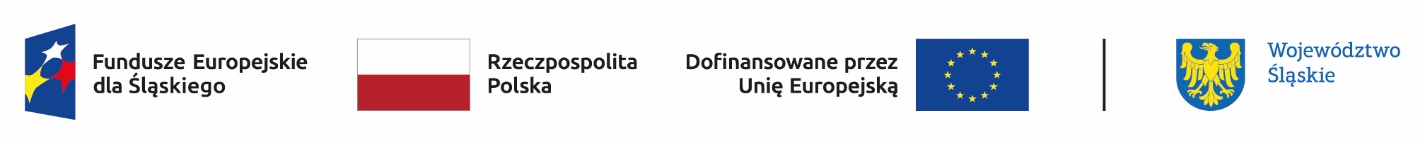 Komisja Oceny Projektów w ramach FE SL 2021-2027 dla priorytetów Pomocy TechnicznejL.p.Imię i NazwiskoFunkcja pełniona w KOPKatarzyna Walkiewicz Przewodnicząca KOPKatarzyna Kosman Sekretarz KOPMałgorzata Chwietczuk Członek KOPMagdalena FröhlichCzłonek KOPKrystyna Pypłacz Członek KOPAnna Rybak Członek KOP